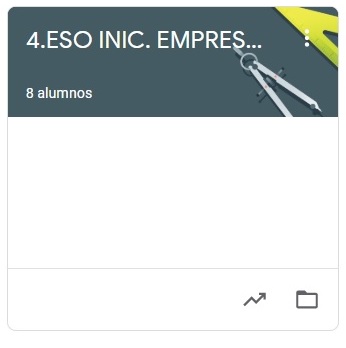 INIC. EMPRESARIALTAREAS DEL 25 AL 29 DE MAYOVAMOS A SEGUIR TRABAJANDO LA PLATAFORMA CLASSROOM PARA QUE ME VAYÁIS ENVIANDO LAS TAREAS QUE PONGO SIGUENDO EL PLAZO MARCADO.UNA VEZ CORREGIDA LA TAREA, OS LA DEVUELVO CON UNA NOTA Y UN COMENTARIO. CUANDO SE HA ACABADO EL PLAZO SUBO LA SOLUCIÓN DE LA TAREA A CLASSROOM Y LA TENÉIS QUE COPIAR EN LA LIBRETA PARA QUE QUEDE CONSTANCIA (LO COMPROBARÉ A LA VUELTA).MARTES 26: 	PUESTA EN MARCHA DE UN NEGOCIO (CASO PRÁCTICO 1)MIÉRCOLES 27:	PUESTA EN MARCHA DE UN NEGOCIO (CASO PRÁCTICO 2)JUEVES 28: PUESTA EN MARCHA DE UN NEGOCIO (CASO PRÁCTICO 3)